GETTING TO KNOW THE PARTS OF THE CAMERAUsing the diagrams below label the parts of the camera that you learnt in class.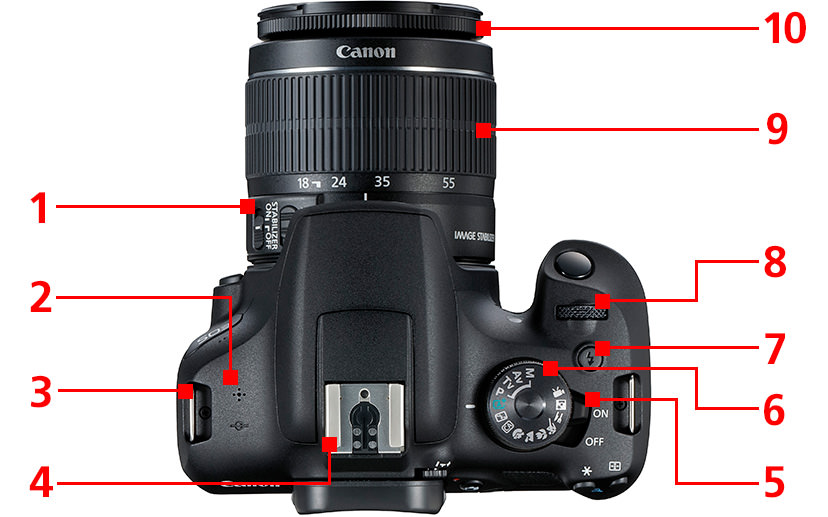 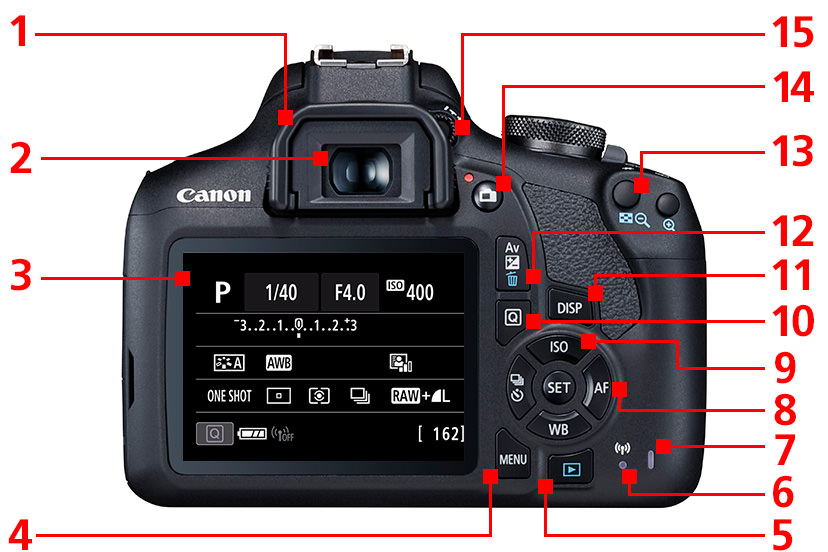 12345678910123456789101112131415